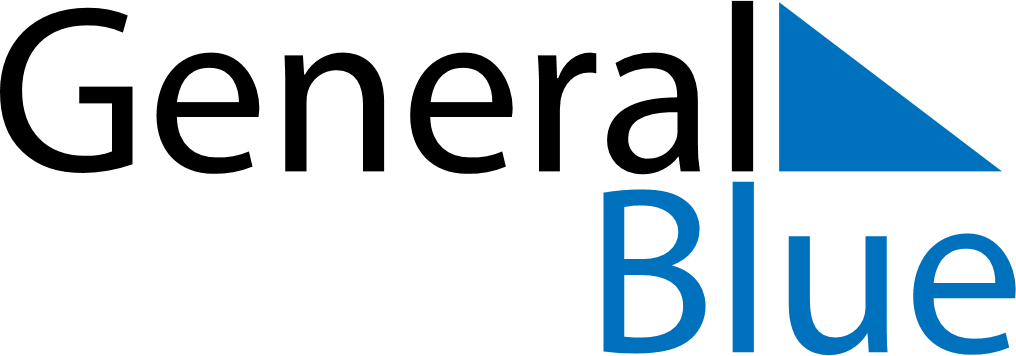 April 2015April 2015April 2015April 2015April 2015SundayMondayTuesdayWednesdayThursdayFridaySaturday123456789101112131415161718192021222324252627282930